COMMUNION  ANTIPHON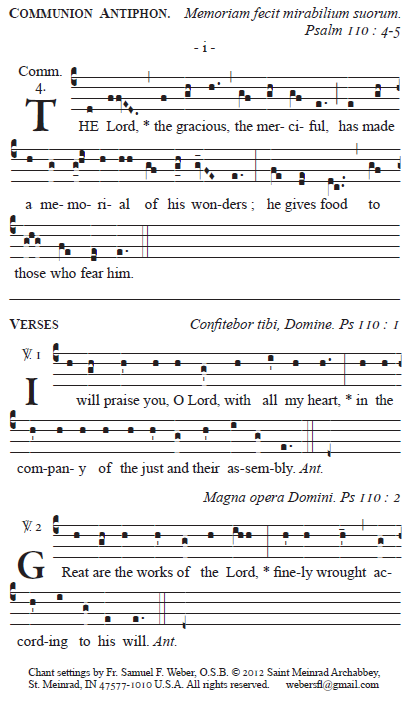  RECESSIONAL HYMN    “Sent Forth by God’s Blessing”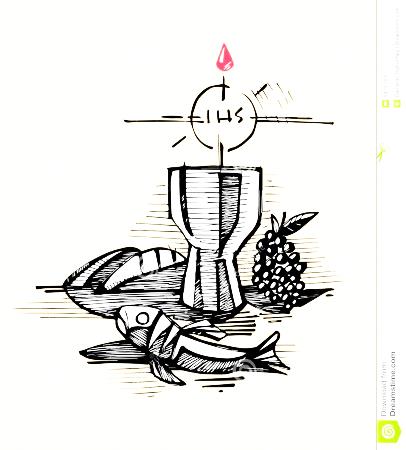 ENTRANCE ANTIPHON   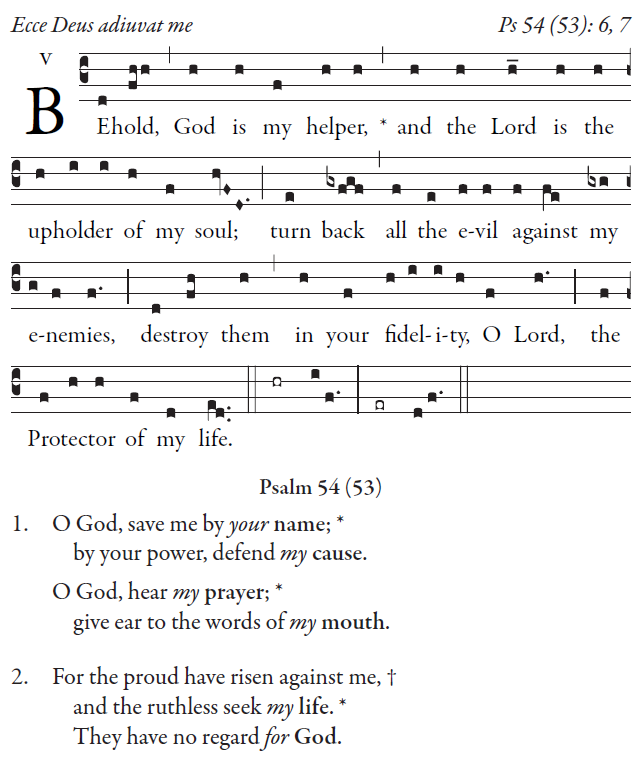 O God, save me by your name; by your power, defend my cause. 4O God, hear my prayer; give ear to the words of my mouth.5For the proud have risen against me, and the ruthless seek my life. They have no regard for God.Entrance antiphon, Simple English Propers©CMAA creative commonsResponsorial psalm , Offertory and Communion antiphons and antiphons are from  ILLUMINAREPUBLICTIONS.COM AdamBartlett©Creative CommoRESPONSORIAL PSALM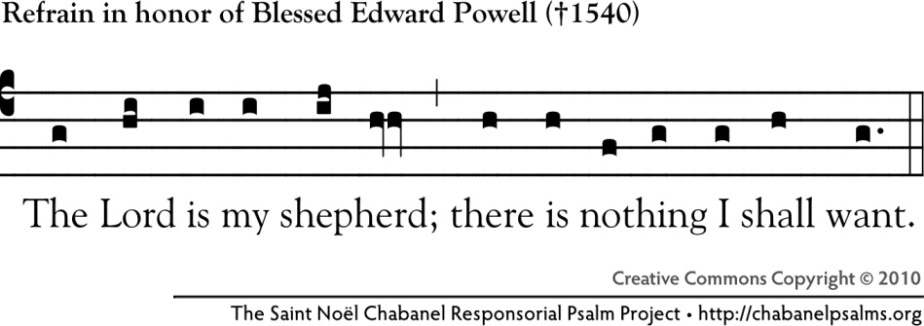 The LORD is my shepherd; I shall not want.
In verdant pastures he gives me repose;
beside restful waters he leads me;
he refreshes my soul.

He guides me in right paths
for his name's sake.
Even though I walk in the dark valley
I fear no evil; for you are at my side
with your rod and your staff
that give me courage.

You spread the table before me
in the sight of my foes;
you anoint my head with oil;
my cup overflows.

Only goodness and kindness follow me
all the days of my life;
and I shall dwell in the house of the LORD
for years to come.ALLELUIA   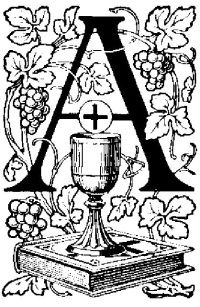 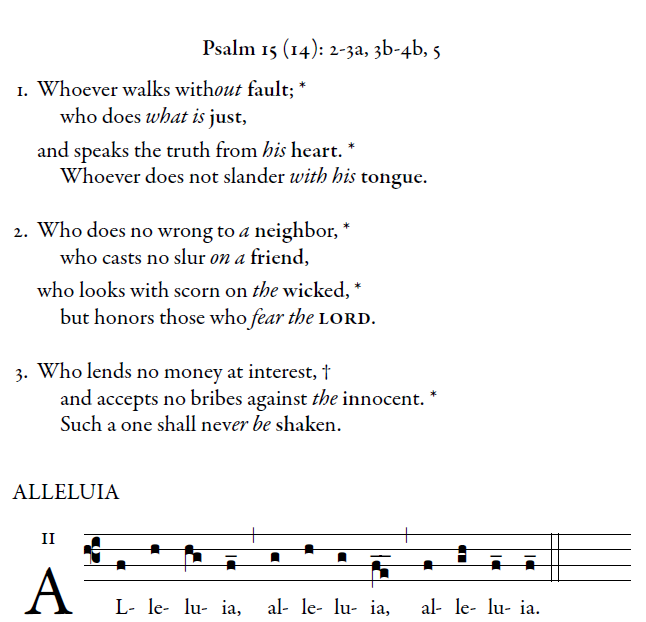                    My sheep hear my voice says, the Lord                           I know them, and they follow me.   OFFERTORY ANTIPHON                        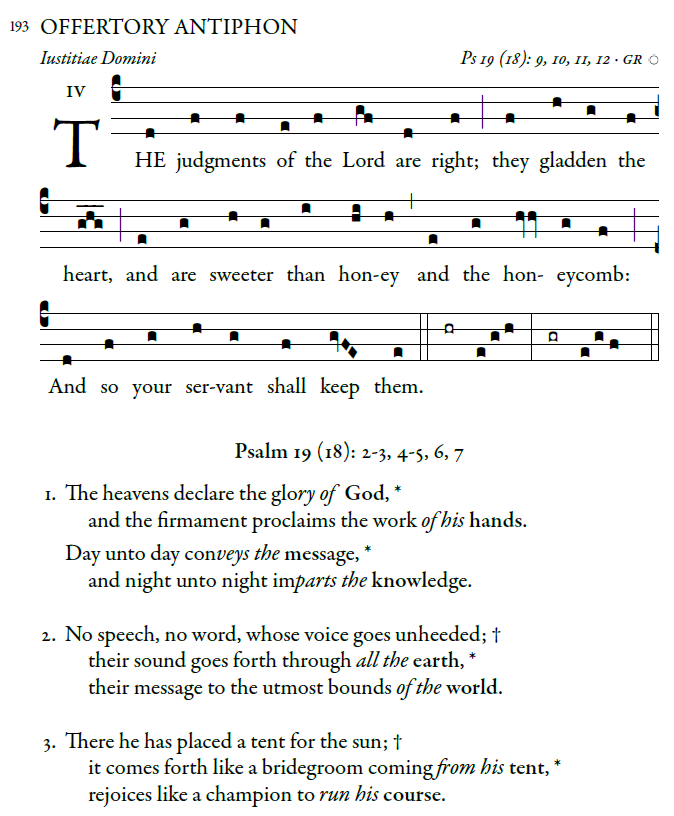 The heavens declare the glory of God, and the firmament proclaims the work of his hands. 3Day unto day conveys the message, and night unto night imparts the knowledge.4No speech, no word, whose voice goes unheeded; 5their sound goes forth through all the earth, their message to the utmost bounds of the world.